Лабораторная работа по Web-технологиям: нужно сделать страничку на html, в которой будут использованы все теги из задания.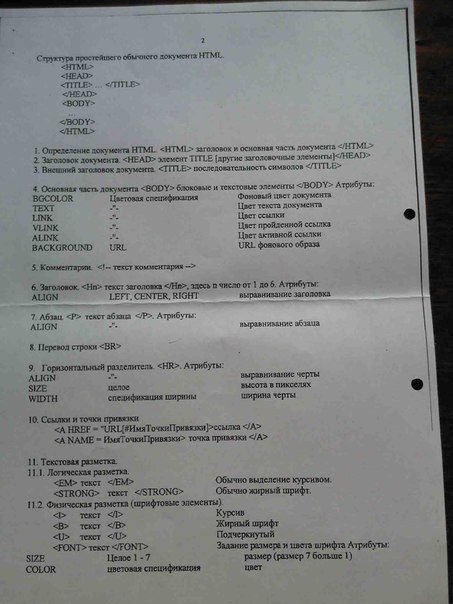 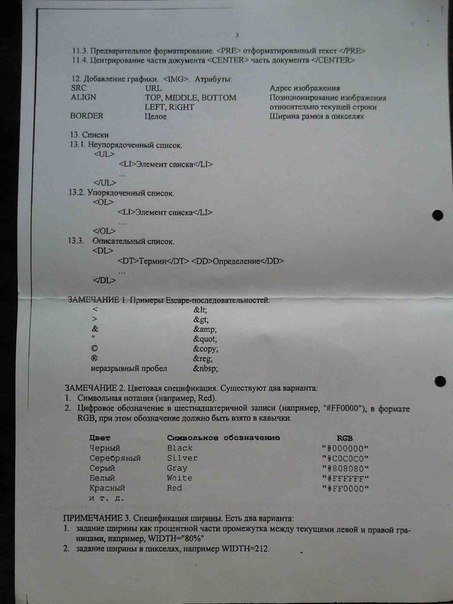 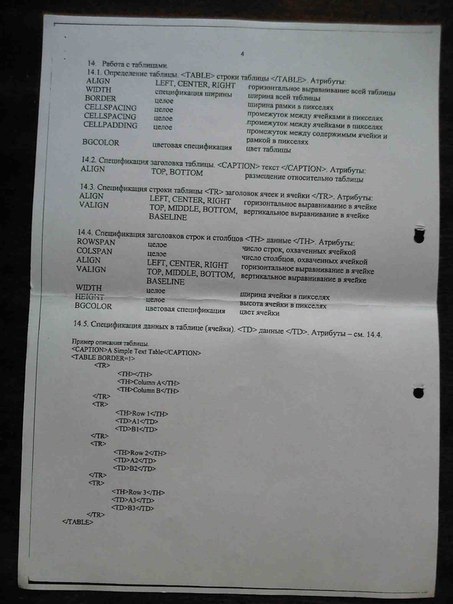 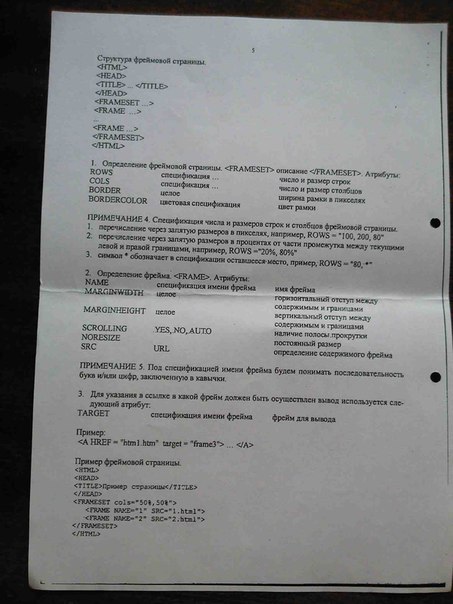 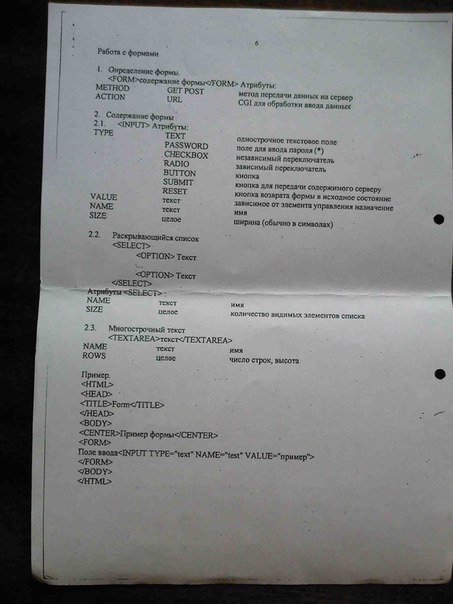 